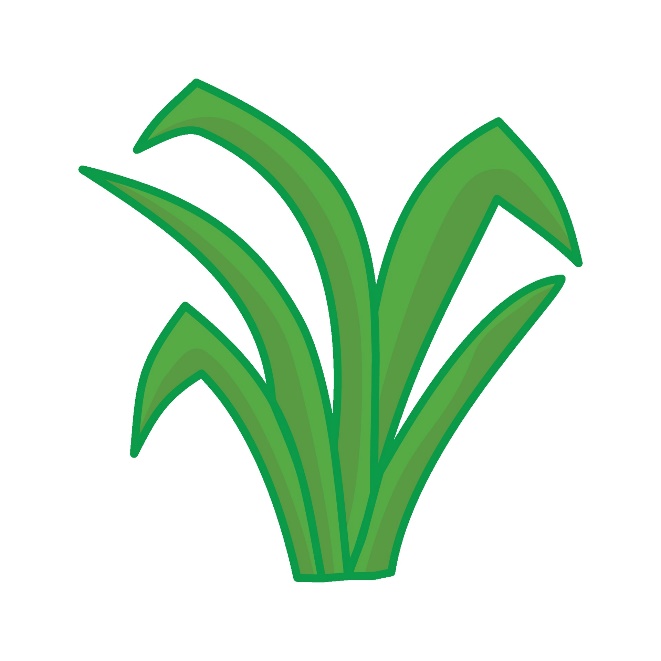 LUNDI 29 AVRIL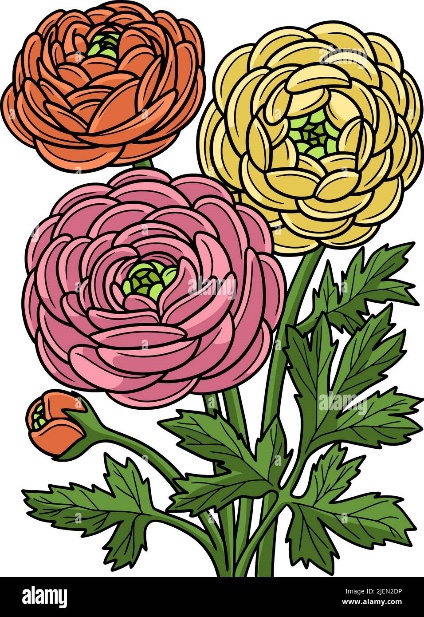 MARDI 30 AVRILMERCREDI 01 MAI15H GYMNASTIQUE PAS D’ANIMATIONFERIEFETE DU TRAVAIL JEUDI 02 MAISEMAINE DU 29 AVRIL AU 05 MAI 2024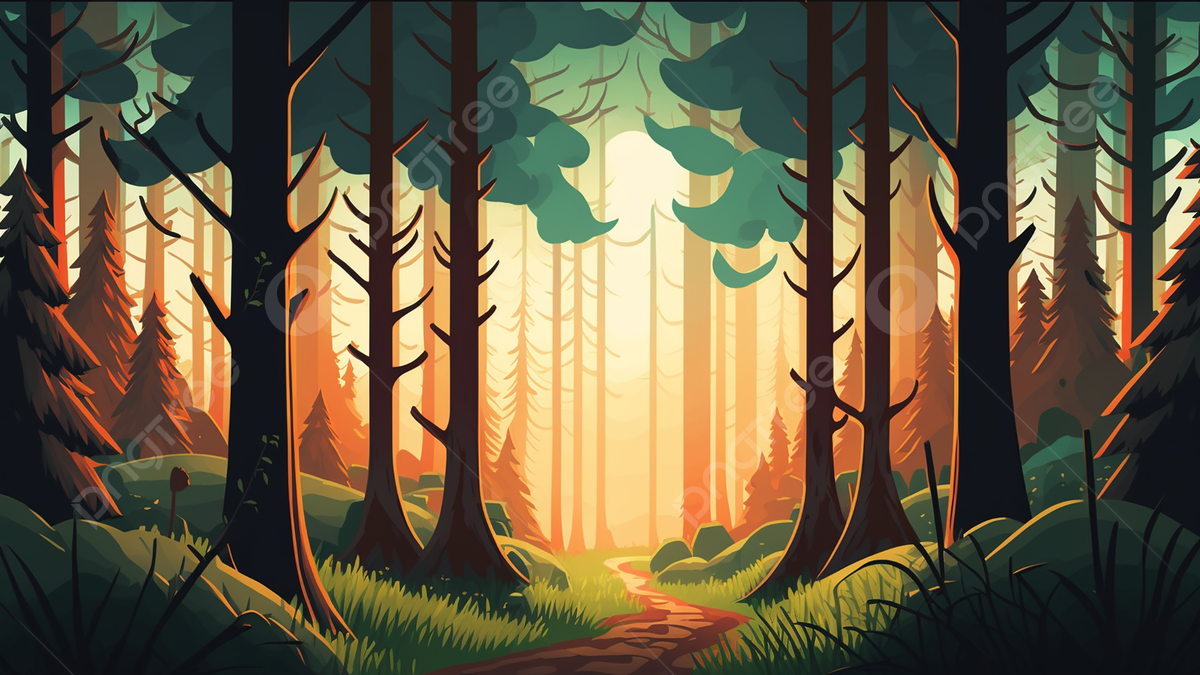 		VENDREDI 03 MAI15H JEUX DE SOCIETESEMAINE DU 29 AVRIL AU 05 MAI 202415H LOTOSAMEDI 04 MAISEMAINE DU 29 AVRIL AU 05 MAI 2024		DIMANCHE 05 MAI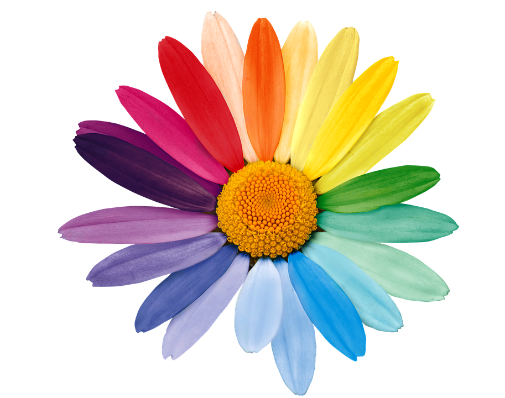 SEMAINE DU 29 AVRIL AU 05 MAI 2024